G*Power:  t TestsOne Sample t	Imagine that we are evaluating the effect of a putative memory enhancing drug.  We have randomly sampled 25 people from a population known to be normally distributed with a   of 100 and a   of 15.  We administer the drug, wait a reasonable time for it to take effect, and then test our subjects’ IQ.  We have decided that the minimum nontrivial effect size is 5 points.  We shall use a .05 criterion of statistical significance and plan to have 25 subjects.  What is power if the effect of the drug is to increase mean IQ by five points?  d = 5/15 = 1/3.	If you click the “Protocol” tab you get a terse summary of the analyses you have done, which can be printed, saved, or cleared out.If you look back at the power analysis we did using Howell’s method, you will see that we estimated power to be .388.  Why does G-Power give us a different value?  Well, Howell’s method assumes that our sample size is large enough that the t distribution is well approximated by the normal curve.  With N = 25 the t distribution has fatter tails than the normal curve, and that lowers our power a bit.	At the bottom of the window you can click “X-Y plot for a range of values.”  Select what you want plotted on Y and X and set constants and then click “Draw plot.”  Here is the plot showing the relation ship between sample size and power.  Clicking the “Table” tab gives you same information in a table.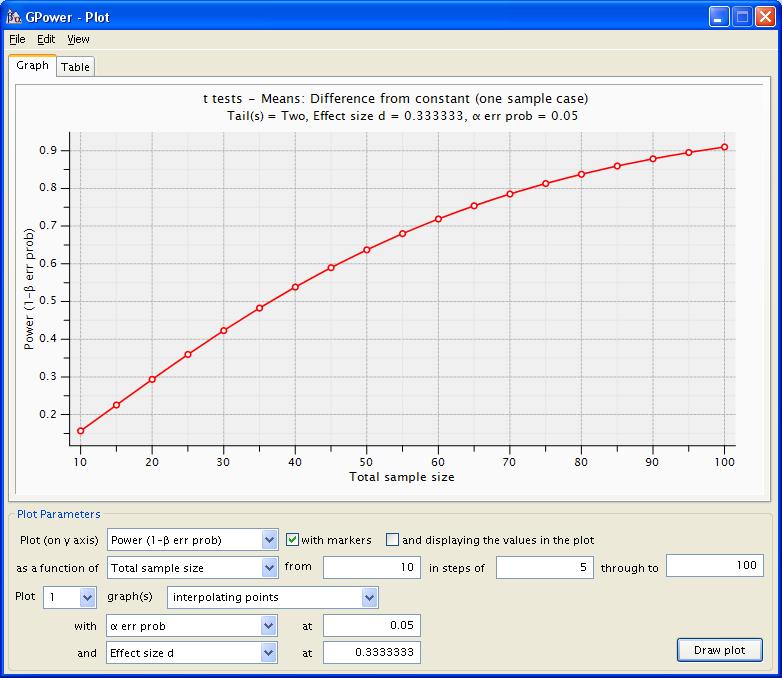 	We are unhappy with 36% power.  How many subjects would we need to have 95% power?  Under Type of power analysis, select “A priori: Compute required sample size given α, power, and effect size.”  Enter “.95” for “Power (1- β err prob).”  Click “Calculate.”  G*Power tells you that you need 119 subjects to get the desired power.Independent Samples tWe wish to compare the Advanced Psychology GRE scores of students in general psychology masters programs with that of those in clinical psychology masters programs.  We decide that we will be satisfied if we have enough data to have an 80% chance of detecting an effect of 1/3 of a standard deviation, employing a .05 criterion of significance.  How many scores do we need in each group, if we have the same number of scores in each group?Select the following options:Test family:  ttestsStatistical test:  Means:  Difference between two independent means (two groups)Type of power analysis:  A priori: Compute required sample size given α, power, and effect sizeTails:  TwoEffect size d:  0.333333 (you could click “Determine” and have G*Power compute d for you)α error prob:  0.05Power (1- β err prob):  .8Allocation ratio N2/N1:  1Click “Calculate” and you see that you need 143 cases in each group, that is, a total sample size of 286.Change the allocation ratio to 9 (nine times as many cases in the one group than in the other) and click “Calculate” again.  You will see that you would need 788 subjects to get the desired power with such a lopsided allocation ratio.	Consider the following a posteriori power analysis.  We have available only 36 scores from students in clinical programs and 48 scores from students in general programs.  What are our chances of detecting a difference of 40 points (which is that actually observed at ECU in 1981) if we use a .05 criterion of significance and the standard deviation is 98?	Change the type of power analysis to Post hoc.  Enter d = 40/98 = .408, n1 = 36, n2 = 48.  Click “Calculate.”  You will see that you have 45% power.Output:	Noncentrality parameter δ	=	1.850514	Critical t	=	1.989319	Df	=	82	Power (1-β err prob)	=	0.447910Correlated Samples t	I am testing the effect of a new drug on performance on a task that involves solving anagrams.  I want to have enough power to be able to detect an effect as small as 1/5 of a standard deviation (d = .2) with 95% power – I consider Type I and Type II errors equally serious and am employing a .05 criterion of statistical significance, so I want beta to be not more than .05.  I shall use a correlated samples design (within subjects) and two conditions (tested under the influence of the drug and not under the influence of the drug).  In previous research I have found the correlation between conditions to be approximately .8.  .	Use the following settings:Statistical test:  Means:  Difference between two dependent means (matched pairs)Type of power analysis:  A priori: Compute required sample size given α, power, and effect sizeTail(s):  TwoEffect size dz:  .3162α error prob:  0.05Power (1- β err prob):  .95Click “Calculate.”  You will find that you need 132 pairs of scores.Output:	Noncentrality parameter δ	=	3.632861	Critical t	=	1.978239	Df	=	131	Total sample size	=	132	Actual power	=	0.950132	Change type of power analysis to “Post hoc.”  Set the total sample size to 400.  Click on “Determine.”  Select “from group parameters.”  Set the group means to 0 and 20 (or any other two means that differ by 20), the standard deviations to 108 and 114, and the correlation between groups to .6.  Click “Calculate” in this window to obtain the effect size dz, .2100539.	Click “Calculate and transfer to main window” to move the effect size dz to the main window.  Click “Calculate” in the main window to compute the power.  You will see that you have 98% power.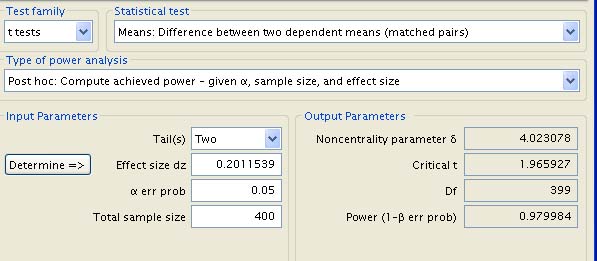 Pearson r	Consider the following a priori power analysis.  We wish to determine whether or not there is a correlation between misanthropy and support for animal rights.  We shall measure these attributes with instruments that produce scores for which it is reasonable to treat the variables as continuous.  How many respondents would we need to have a 95% probability of obtaining significant results if we employed a .05 criterion of significance and if the true value of the correlation (in the population) was 0.2?Select the following options:Test family:  ttestsStatistical test:  Correlation:  Point biserial model (that is, a regression analysis)Type of power analysis:  A priori: Compute required sample size given α, power, and effect sizeTails:  TwoEffect size |r|:  .2α error prob:  0.05Power (1- β err prob):  .95Click “Calculate” and you will see that you need 314 cases.t tests - Correlation: Point biserial modelAnalysis:	A priori: Compute required sample size Input:	Tail(s)	=	Two	Effect size |r|	=	.2	α err prob	=	0.05	Power (1-β err prob)	=	0.95Output:	Noncentrality parameter δ	=	3.617089	Critical t	=	1.967596	Df	=	312	Total sample size	=	314	Actual power	=	0.950115	Check out Steiger and Fouladi’s R2 program, which will do power analysis (and more) for correlation models, including multiple correlation.Install GPower on Your Personal Computer	To install GPower on your computer, download it from Universität Duesseldorf.Return to Wuensch’s Statistics Lessons PageNovember. 2021.	Boot up G*Power (it should be installed on all of our lab computers in Psychology).  If you would like a copy for your home computer, go here).  Select the following options:Test family:  ttestsStatistical test:  Means:  Difference from constant (one sample case)Type of power analysis:  Post hoc:  Compute achieved power – given α, sample size, and effect sizeTails:  TwoEffect size d:  0.333333 (you could click “Determine” and have G*Power compute d for you)α error prob:  0.05Total sample size:  25 Click “Calculate” and you find that power = 0.360.	At the top of the window you get a graphic showing the distribution of t under the null and under the alternative, with critical t, β, and power indicated.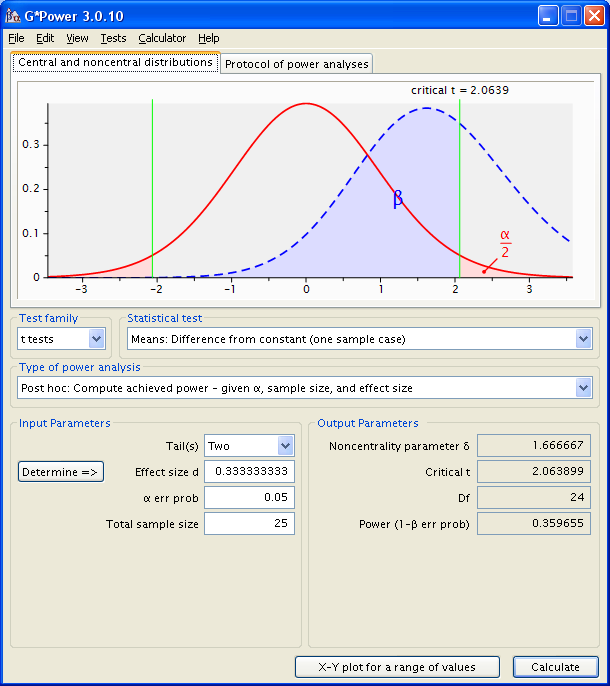 	Consider the following a posteriori power analysis.  We assume that GRE Verbal and GRE Quantitative scores are measured on the same metric, and we wish to determine whether persons intending to major in experimental or developmental psychology are equally skilled in things verbal and things quantitative.  If we employ a .05 criterion of significance, and if the true size of the effect is 20 GRE points (that was the actual population difference the last time I checked it, with quantitative > verbal), what are our chances of obtaining significant results if we have data on 400 persons?  We shall assume that the correlation between verbal and quantitative GRE is .60 (that is what it was for social science majors the last time I checked).  We need to know what the standard deviation is for the “dependent variable,” GRE score.  The last time I checked, it was 108 for verbal, 114 for quantitative.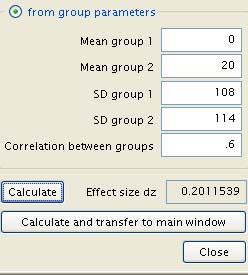 